UNIVERSIDAD FRANCISCO DE PAULA SANTANDERPROGRAMA DE DERECHORESOLUCIÓN No. 00719 DE NOVIEMBRE DE 2018MEDIANTE LA CUAL SE FIJAN LAS FECHAS DE EXAMENES FINALES, DEL 10 AL 21 DE DICIEMBRE DE 2018, DEL SEGUNDO SEMESTRE DE 2018.LA DIRECTORA DEL PROGRAMA DE DERECHO DE LA UNIVERSIDAD FRANCISCO DE PAULA SANTANDER, EN USO DE SUS FACULTADES REGLAMENTARIAS,RESUELVE:ARTÍCULO PRIMERO: Establecer las fechas de los EXAMENES FINALES correspondientes a los estudiantes del programa de DERECHO durante el SEGUNDO SEMESTRE DEL 2018.ARTÍCULO SEGUNDO: Las fechas de presentación aquí dispuestas serán de obligatorio cumplimiento para los docentes, no se podrá modificar ninguna de éstas. NOTA: Las materias prácticas están reguladas por el Acuerdo 065 de 1996 en sus artículos: Cien (100) Parágrafo Tercero (3) y Ciento Diecinueve (119) literal C.Nota:   Favor Tener en cuenta los salones  asignados  de acuerdo al sistema. COMUNÍQUESE Y CÚMPLASEAtentamente,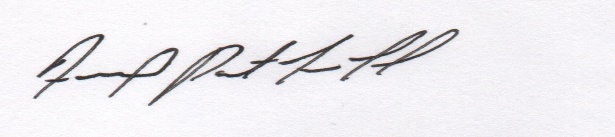 FANNY PATRICIA NIÑO HERNANDEZ Directora Plan de estudio DerechoPROGRAMA DE DERECHO PROGRAMA DE DERECHO PROGRAMA DE DERECHO CÒD.ASIGNATURAFECHAPRIMER SEMESTREPRIMER SEMESTREPRIMER SEMESTRE1351101 AINTRODUCCION AL DERECHOLUNES 10 DE DIC 06:00- 08-00 FU 1021351101BINTRODUCCION AL DERECHOMIERCOLES  12 DE DIC  06:00-08:00 FU 1071351102 AINTRODUCCION A LA VIDA UNIVERSMARTES 11 DE DIC 06:00-08:00 SF 2011351102BINTRODUCCION A LA VIDA UNIVERSJUEVES 13 DE DIC  08:00- 10:00 SG 3061351103 AESTADO Y PRINCIPIOS DEL CONSTILUNES 17 DE DIC 09:00- 11:00 SG 4011351103BESTADO Y PRINCIPIOS DEL CONSTIMARTES 18 DE DIC 08:00-10:00 DM 2041351104 ASOCIOLOGIA GENERAL Y JURIDICAMARTES 11 DE DIC 12:00-14:00 SD 2021351104BSOCIOLOGIA GENERAL Y JURIDICA JUEVES 20 DE DIC  10:00-12:00 SG 4071351105 ATEORIA DE LA ECONOMIAMIERCOLES 19 DE DIC 06:00-08:00 SG 4021351105BTEORIA DE LA ECONOMIAJUEVES 13 DE DIC 06:00-08:00 AG 4051351106 AHISTORIA DE LAS IDEAS POLITICAVIERNES 21 DE DIC   06:00-08:00 SG 3011351106BHISTORIA DE LAS IDEAS POLITICAVIERNES 21 DE DIC 08:00-10:00 SF 2011351107 AEPISTEMOLOGIA DE LAS CIENCIASVIERNES 14 DE DIC   10:00-12:00 SF 2011351107BEPISTEMOLOGIA DE LAS CIENCIASMIERCOLES 12 DE DIC  11:00-13:00 SG 201SEGUNDO SEMESTRESEGUNDO SEMESTRESEGUNDO SEMESTRE1351201 ATEORIA Y FILOSOFIA DEL DERECHOLUNES 10 DE DIC 09:00-11:00 SG 3011351201BTEORIA Y FILOSOFIA DEL DERECHOJUEVES 13 DE DIC 08:00-10:00 SF 3031351202 ADERECHO CIVIL PERSONASMARTES 11 DE DIC 09:00-11:00 SG 4061351202BDERECHO CIVIL PERSONASMARTES 11 DE DIC 06:00- 08:00 SG 4011351203 AFUNDAMENTOS DEL CONSTITUCIONALVIERNES 21 DE DIC  06:00-08:00 SG 2061351203BFUNDAMENTOS DEL CONSTITUCIONALVIERNES 21 DE DIC 09:00-11:00 SD 2021351204 ADERECHO PENAL GENERALLUNES 17 DE DIC 06:00-08:00 SA 2011351204BDERECHO PENAL GENERALMIERCOLES 12 DE DIC 09:00-11:00 SC 2021351205 AGLOBALIZACION Y DESARROLLOJUEVES 20 DE DIC 10:00-12:00 SE 1041351205BGLOBALIZACION Y DESARROLLOJUEVES 20 DE DIC  10:00-12:00 SG 3011351206 ATEORIA GENERAL DEL PROCESOLUNES 10 DE DIC  08:00-10:00  AG-2051351206 BTEORIA GENERAL DEL PROCESOMIERCOLES 19 DE DIC 06:00-08:00 SA-303TERCER SEMESTRETERCER SEMESTRETERCER SEMESTRE1351301ADERECHO CIVIL BIENESLUNES 10 DE DIC 09:00-11:00 FU 1021351301BDERECHO CIVIL BIENES LUNES 10 DE DIC 06:00-08:00 SG 401 1351302BDERECHO CONSTITUCIONAL COLOMBIMARTES 11 DE DIC 08:00-11:00 SP 1071351303ATEORIA DE LA CONDUCTA PUNIBLEMARTES 18 DE DIC 06:00-08:00 SP 1071351303B TEORIA DE LA CONDUCTA PUNIBLE MIERCOLES 12 DE DIC 09:00-11:00 SG 2011351304ADERECHO LABORAL INDIVIDUALSABADO 15 DE DIC 06:00-08:00 SP 1071351304BDERECHO LABORAL INDIVIDUAL SABADO 15 DE DIC 09:00-11:00 SG 2071351305ADERECHO PROCESAL GENERALMIERCOLES 19 DE DIC 06:00-08:00 SP 2071351305B DERECHO PROCESAL GENERAL VIERNES 14 DE DIC 09:00-11:00  AG-2031351306AINTRODUCCION A LA INVESTIGACIÓNJUEVES 20 DE DIC 10:00-12:00 SB 202 1351306BINTRODUCCION A LA INVESTIGACION VIERNES 21 DE DIC  10:00-12:00 SG 407CUARTO SEMESTRECUARTO SEMESTRECUARTO SEMESTRE1351401ALOGICA JURIDICA VIERNES 14 DE DIC 06:00-08:00 SG 2071351401BLOGICA JURIDICA JUEVES 13 DE DIC 12:00-14:00 FU 1021351402ADERECHO CIVIL OBLIGACIONESLUNES 10 DE DIC 06:00-08:00 AG-3021351403AJURISPRUDENCIA E INTERPRETAMIERCOLES 12 DE DIC 06:00-8:00 SA 3091351403BJURISPRUDENCIA E INTERPRETAVIERNES 14 DE DIC  06:00-08:00 SG 3071351404AANTIJURIDICIDAD Y CULPABILILUNES 17 DE DIC 10:00-12:00 SP 1061351404BANTIJURIDICIDAD Y CULPABILIVIERNES 14 DE DIC 06:00-08:00  FU-1071351405ADERECHO LABORAL COLECTIVOVIERNES 21 DE DIC 10:00-12:00 AG 3041351405BDERECHO LABORAL COLECTIVOMARTES 18 DE DIC  08:00-10:00  FU-1071351406ADERECHO PROCESAL ESPECIALJUEVES 20 DE DIC  08:00-10:00  FU-1071351406BDERECHO PROCESAL ESPECIAL JUEVES 20 DE DIC  06:00-08:00 FU-107QUINTO SEMESTREQUINTO SEMESTREQUINTO SEMESTRE1350503ATITULOS VALORESJUEVES 13 DE DIC 10:00-12:00 SA-2021351501AARGUMENTACION JURIDICA VIERNES 14 DE DIC  06:00-08:00 SG 4021351501BARGUMENTACIÓN JURIDICAMARTES 11 DE DIC 10:00-12:00 SF 2021351502A DERECHO COMERCIAL GENERAL MARTES 18 DE DIC  08:00-10:00 SF 2021351503ADERECHO ADMINISTRATIVO GENEJUEVES 20 DE DIC  08:00-10:00 AG 4041351504ADERECHO PENAL ESPECIALMARTES 11 DE DIC 06:00-08:00 SF 4011351505BSEGURIDAD SOCIALLUNES 10 DE DIC 06:00-08:00 EA 1041351506ADERECHO INTERNACIONAL PUBLICOJUEVES 13 DE DIC 06:00-08:00 AG 3041351507AINVESTIGACION JURIDICA LUNES 17 DE DIC 10:00-12:00 SE 2041351507BINVESTIGACION JURIDICAVIERNES 21 DE DIC 12:00-14:00 FU 102SEXTO SEMESTRESEXTO SEMESTRESEXTO SEMESTRE1350601ADERECHO FISCALMIERCOLES 12 DE DIC 08:00-12:00 SP 1071350602ASEMINARIO DE JURISPRUDENCIAMARTES 18 DE DIC 08:00-10:00 SG 4071350603ADERECHO DE FAMILIA Y DEL MENORJUEVES 13 DE DIC 08:00-10:00 SP 1061350610ADERECHO TRIBUTARIOVIERNES 21 DE DIC 11:00-13:00 SD 2011351601ADERECHO CIVIL CONTRATOS MARTES 11 DE DIC 10:00-12:00 AG-4031351602ADERECHO ADMINISTRATIVO GENE LUNES 10 DE DIC 15:00-17:00 FU1071351603ADERECHO PROCESAL PENAL LUNES 17 DE DIC 08:00-10:00 FU 1071351604ADERECHO PROCESAL LABORAL MIERCOLES 19 DE DIC 06:00-08:00 PG2031351604BDERECHO PROCESAL LABORAL MIERCOLES 19 DE DIC 09:00-11:00 SC1011351605ATEORIA GENERAL DE LA PRUEBA VIERNES 14 DE DIC 10:00-12:00 SE 2031351606AINVESTIGACION SOCIO JURIDICALUNES 10 DE DIC 06:00-08:00 SG 306SEPTIMO SEMESTRESEPTIMO SEMESTRESEPTIMO SEMESTRE1350701ADERECHO ECONOMICO INTERNACIONAJUEVES 13 DE DIC 06:00-08:00 FU 1011350702ASEMINARIO INST JURIDICAS BASICMARTES 11 DE DIC 06:00-08:00 FU 1011350703ADERECHO SUCESORALJUEVES 20 DE DIC  10:00-12:00 SF 2011350704AACCIONES CONSTITUCIONALESMIERCOLES 12 DE DIC 06:00-08:00 SE 1021350705APROCEDIMIENTOS ADMINISTRATIVOSMARTES 18 DE DIC  08:00-10:00 FU 1021350705BPROCEDIMIENTOS ADMINISTRATIVOSMIERCOLES 19 DE DIC 08:00-10:00 SD 4021350706ACONSULTORIO JURIDICO LABORALLUNES 10 DE DIC 07:00-08:00 FU 1011350710ADERECHO BANCARIOLUNES 17 DE DIC 10:00-12:00 FU 2051350711ATECNICAS DE JUICIO ORALMIERCOLES 19 DE DIC 08:00-10:00 FU 101OCTAVO SEMESTREOCTAVO SEMESTREOCTAVO SEMESTRE1350801 ADERECHOS HUMANOS Y TRATADOS DEJUEVES 13 DE DIC 10:00-12:00 SC 1031350801BDERECHOS HUMANOS Y TRATADOS DEVIERNES 14 DE DIC 08:00-10:00 SD 4011350802ASEMINARIO DE ESCUELAS JURIDLUNES 10 DE DIC 08:00-10:00 SP 1061350802BSEMINARIO DE ESCUELAS JURIDMARTES 11 DE DIC 12:00-14:00 FU 1021350803AMECANISMOS DE PARTICIPACION MARTES 18 DE DIC  06:00-08:00 SP 1061350804ADERECHO PROBATORIOLUNES 17 DE DIC 10:00-12:00 SP 1081350804BDERECHO PROBATORIOVIERNES 21 DE DIC  06:00-08:00 SF 3011350805ªCONSULTORIO JURIDICO II DERECHMIERCOLES 12 DE DIC 08:00-09:00 SP 1081350810ªRESPONSABILIDAD EXTRACONTRACTUALMARTES 11 DE DIC 08:00-10:00 SD 4011350811ªSERVICIOS PÚBLICOSMIERCOLES 19 DE DIC 10:00-12:00 SE 203NOVENO SEMESTRENOVENO SEMESTRENOVENO SEMESTRE1350901 AETICA Y VALORESLUNES 10 DE DIC 08:00-10:00 SD 4011350902 ATALLER PROYECTOS DE INVESTIGACMARTES 11 DE DIC 11:00-13:00 AG 3041350903 AHACIENDA PUBLICAMIERCOLES 12 DE DIC 06:00-08:00 SC 2031350904 ACRIMINALISTICAJUEVES 13 DE DIC 06:00-08:00 FU 1071350905 AMECANISMOS ALTER DE SOLUCION DLUNES 17 DE DIC 06:00-08:00 SP 1061350906 ACONSULTORIO JURIDICO III PENALMARTES 18 DE DIC 09:00-10:00 SF 2031350910 ARESPONSABILIDAD CONTRACTUAL, CMIERCOLES 19 DE DIC 08:00-10:00 AG 3051350911 ATEORÍA DE LOS DERECHOS FUNDAMEJUEVES 20 DE DIC  08:00-10:00 FU 208DECIMO SEMESTREDECIMO SEMESTREDECIMO SEMESTRE1351001 ATALLER PROYECTO DE INVESTIGACILUNES 10 DE DIC 10:00-12:00 SE 2021351002 APRINCIPIOS BASICOS DE ADMINISMARTES 11 DE DIC 06:00-08:00 SP 2061351003 ADERECHO INTERNACIONAL PUBLICOMIERCOLES 12 DE DIC 12:00-14:00 FU 2011351004 ACONSULTORIO JURIDICO IV ADMINIVIERNES 14 DE DIC 09:00-10:00 AG 201